    السؤال الأول :   اختاري الإجابة الصحيحة : السؤال الثاني:  ضعي علامة (×) أو () أمام العبارات التالية : القيم التي أعلى كثيراً أو أقل كثيراً من بقية البيانات تسمى القيم المتطرفة.  (    ) الوسيط هو العدد الأوسط للبيانات المرتبة من الأصغر إلى الأكبر.  	   (    )العدد 12 يصنف بأنه عدد غير أولي .	                                 (    )حل المعادلة 15= 3ص ذهنياً هو 10                                        (    )السؤال الثالث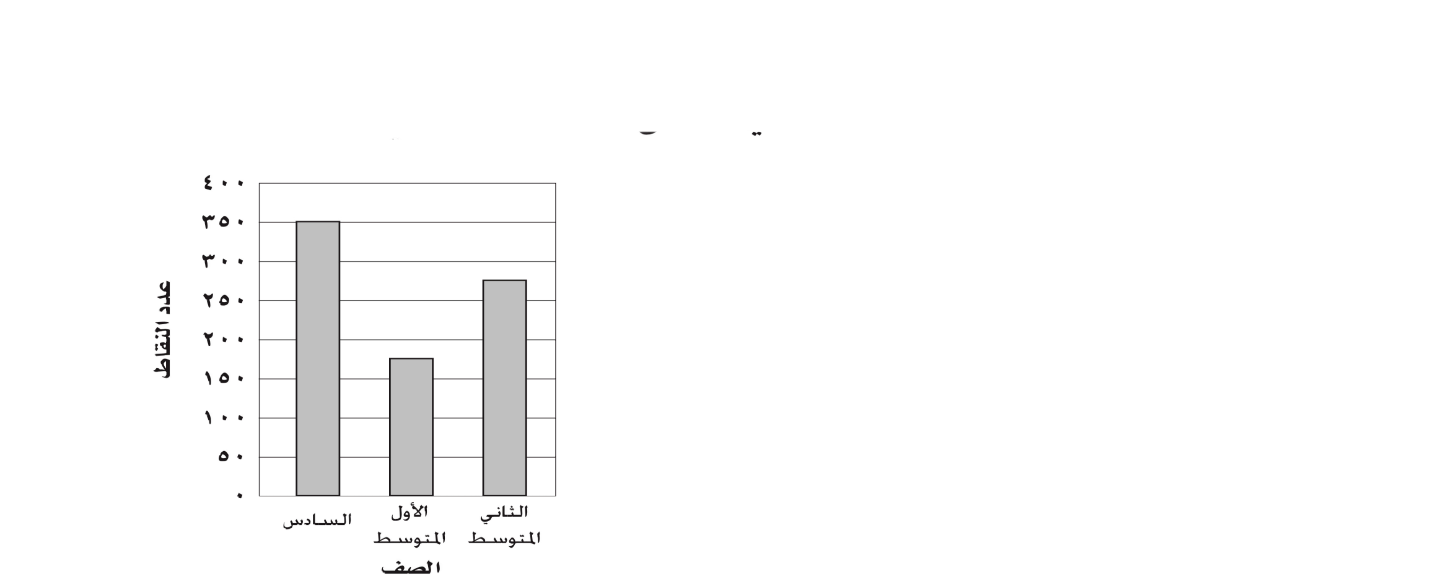 المملكــة العــربية السعـوديةوزارة التعليم إدارة التعليم بمحافظة.........المملكــة العــربية السعـوديةوزارة التعليم إدارة التعليم بمحافظة.........المملكــة العــربية السعـوديةوزارة التعليم إدارة التعليم بمحافظة.........بسم الله الرحمن الرحيم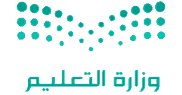 أسئـلة الاختبار النهـــائيالفصل الدراسي الأولللعام  1444هـالمـــادةرياضيات رياضيات المملكــة العــربية السعـوديةوزارة التعليم إدارة التعليم بمحافظة.........المملكــة العــربية السعـوديةوزارة التعليم إدارة التعليم بمحافظة.........المملكــة العــربية السعـوديةوزارة التعليم إدارة التعليم بمحافظة.........بسم الله الرحمن الرحيمأسئـلة الاختبار النهـــائيالفصل الدراسي الأولللعام  1444هـالصــفالسادس الابتدائي السادس الابتدائي المملكــة العــربية السعـوديةوزارة التعليم إدارة التعليم بمحافظة.........المملكــة العــربية السعـوديةوزارة التعليم إدارة التعليم بمحافظة.........المملكــة العــربية السعـوديةوزارة التعليم إدارة التعليم بمحافظة.........بسم الله الرحمن الرحيمأسئـلة الاختبار النهـــائيالفصل الدراسي الأولللعام  1444هـالـــزمنساعتان ونصفساعتان ونصفالمصححة وتوقيعها بسم الله الرحمن الرحيمأسئـلة الاختبار النهـــائيالفصل الدراسي الأولللعام  1444هـالــدرجةالمراجعة وتوقيعهابسم الله الرحمن الرحيمأسئـلة الاختبار النهـــائيالفصل الدراسي الأولللعام  1444هـالــدرجة40 أربعون درجة  اسم الطالبةالفصل 6/6/1أكمل النمط التالي : 5، 11، 17 ، .......أكمل النمط التالي : 5، 11، 17 ، .......أكمل النمط التالي : 5، 11، 17 ، .......أكمل النمط التالي : 5، 11، 17 ، .......أكمل النمط التالي : 5، 11، 17 ، .......أكمل النمط التالي : 5، 11، 17 ، .......أكمل النمط التالي : 5، 11، 17 ، .......أ    20ب  23ج    25د    302العدد الذي ليس أولياً ولا غير أولي هو .....العدد الذي ليس أولياً ولا غير أولي هو .....العدد الذي ليس أولياً ولا غير أولي هو .....العدد الذي ليس أولياً ولا غير أولي هو .....العدد الذي ليس أولياً ولا غير أولي هو .....العدد الذي ليس أولياً ولا غير أولي هو .....العدد الذي ليس أولياً ولا غير أولي هو .....أ-2ب1ج2د33العوامل الأولية للعدد 36 هي :العوامل الأولية للعدد 36 هي :العوامل الأولية للعدد 36 هي :العوامل الأولية للعدد 36 هي :العوامل الأولية للعدد 36 هي :العوامل الأولية للعدد 36 هي :العوامل الأولية للعدد 36 هي :أ1،2ب3،2ج3،5د5،64القوة الخامسة للعدد 2 تساوي .......القوة الخامسة للعدد 2 تساوي .......القوة الخامسة للعدد 2 تساوي .......القوة الخامسة للعدد 2 تساوي .......القوة الخامسة للعدد 2 تساوي .......القوة الخامسة للعدد 2 تساوي .......القوة الخامسة للعدد 2 تساوي .......أ 2ب52ج55د 5×25تكتب 3×3×3×3 باستعمال الأسس بالصورة التالية .......تكتب 3×3×3×3 باستعمال الأسس بالصورة التالية .......تكتب 3×3×3×3 باستعمال الأسس بالصورة التالية .......تكتب 3×3×3×3 باستعمال الأسس بالصورة التالية .......تكتب 3×3×3×3 باستعمال الأسس بالصورة التالية .......تكتب 3×3×3×3 باستعمال الأسس بالصورة التالية .......تكتب 3×3×3×3 باستعمال الأسس بالصورة التالية .......أ33ب3 4ج24د346 قيمة العبارة 4+3×5 تساوي ....... قيمة العبارة 4+3×5 تساوي ....... قيمة العبارة 4+3×5 تساوي ....... قيمة العبارة 4+3×5 تساوي ....... قيمة العبارة 4+3×5 تساوي ....... قيمة العبارة 4+3×5 تساوي ....... قيمة العبارة 4+3×5 تساوي .......أ18ب19ج20د227اذا كانت قاعدة جدول الدالة هي : س +7  والمدخلة (س) =10 فإن المخرجة تساوي ..........اذا كانت قاعدة جدول الدالة هي : س +7  والمدخلة (س) =10 فإن المخرجة تساوي ..........اذا كانت قاعدة جدول الدالة هي : س +7  والمدخلة (س) =10 فإن المخرجة تساوي ..........اذا كانت قاعدة جدول الدالة هي : س +7  والمدخلة (س) =10 فإن المخرجة تساوي ..........اذا كانت قاعدة جدول الدالة هي : س +7  والمدخلة (س) =10 فإن المخرجة تساوي ..........اذا كانت قاعدة جدول الدالة هي : س +7  والمدخلة (س) =10 فإن المخرجة تساوي ..........اذا كانت قاعدة جدول الدالة هي : س +7  والمدخلة (س) =10 فإن المخرجة تساوي ..........أ     16ب   17   ج  18     د 27    8المتوسط الحسابي لمجموعة البيانات : 4، 3، 5، 1، 2 هو :المتوسط الحسابي لمجموعة البيانات : 4، 3، 5، 1، 2 هو :المتوسط الحسابي لمجموعة البيانات : 4، 3، 5، 1، 2 هو :المتوسط الحسابي لمجموعة البيانات : 4، 3، 5، 1، 2 هو :المتوسط الحسابي لمجموعة البيانات : 4، 3، 5، 1، 2 هو :المتوسط الحسابي لمجموعة البيانات : 4، 3، 5، 1، 2 هو :المتوسط الحسابي لمجموعة البيانات : 4، 3، 5، 1، 2 هو :أ3ب4ج 5د109الصيغة القياسية :  للعدد سبعة عشر، و خمس مئة واثنان و أربعون من ألف هي  .........الصيغة القياسية :  للعدد سبعة عشر، و خمس مئة واثنان و أربعون من ألف هي  .........الصيغة القياسية :  للعدد سبعة عشر، و خمس مئة واثنان و أربعون من ألف هي  .........الصيغة القياسية :  للعدد سبعة عشر، و خمس مئة واثنان و أربعون من ألف هي  .........الصيغة القياسية :  للعدد سبعة عشر، و خمس مئة واثنان و أربعون من ألف هي  .........الصيغة القياسية :  للعدد سبعة عشر، و خمس مئة واثنان و أربعون من ألف هي  .........الصيغة القياسية :  للعدد سبعة عشر، و خمس مئة واثنان و أربعون من ألف هي  .........أ17,542ب17,0542ج17,00542د170,54210بيعت 6,6 اَلاف نسخة من إحدى المجلات الثقافية ، و 4,1 اَلاف نسخة من إحدى المجلات الاقتصادية . ما الفرق بين مبيعات هاتين المجلتين؟ بيعت 6,6 اَلاف نسخة من إحدى المجلات الثقافية ، و 4,1 اَلاف نسخة من إحدى المجلات الاقتصادية . ما الفرق بين مبيعات هاتين المجلتين؟ بيعت 6,6 اَلاف نسخة من إحدى المجلات الثقافية ، و 4,1 اَلاف نسخة من إحدى المجلات الاقتصادية . ما الفرق بين مبيعات هاتين المجلتين؟ بيعت 6,6 اَلاف نسخة من إحدى المجلات الثقافية ، و 4,1 اَلاف نسخة من إحدى المجلات الاقتصادية . ما الفرق بين مبيعات هاتين المجلتين؟ بيعت 6,6 اَلاف نسخة من إحدى المجلات الثقافية ، و 4,1 اَلاف نسخة من إحدى المجلات الاقتصادية . ما الفرق بين مبيعات هاتين المجلتين؟ بيعت 6,6 اَلاف نسخة من إحدى المجلات الثقافية ، و 4,1 اَلاف نسخة من إحدى المجلات الاقتصادية . ما الفرق بين مبيعات هاتين المجلتين؟ بيعت 6,6 اَلاف نسخة من إحدى المجلات الثقافية ، و 4,1 اَلاف نسخة من إحدى المجلات الاقتصادية . ما الفرق بين مبيعات هاتين المجلتين؟ أ1,5ب2,2ج2,5د3,111تقريب الكسر العشري 1,324 إلى أقرب عدد كلي يساوي ........تقريب الكسر العشري 1,324 إلى أقرب عدد كلي يساوي ........تقريب الكسر العشري 1,324 إلى أقرب عدد كلي يساوي ........تقريب الكسر العشري 1,324 إلى أقرب عدد كلي يساوي ........تقريب الكسر العشري 1,324 إلى أقرب عدد كلي يساوي ........تقريب الكسر العشري 1,324 إلى أقرب عدد كلي يساوي ........تقريب الكسر العشري 1,324 إلى أقرب عدد كلي يساوي ........أ1ب1,3ج1,33د212ناتج جمع 23,1 و 5,8 يساوي ........ناتج جمع 23,1 و 5,8 يساوي ........ناتج جمع 23,1 و 5,8 يساوي ........ناتج جمع 23,1 و 5,8 يساوي ........ناتج جمع 23,1 و 5,8 يساوي ........ناتج جمع 23,1 و 5,8 يساوي ........ناتج جمع 23,1 و 5,8 يساوي ........أ28,9ب38,4ج39,05د51,5613ناتج قسمة 6,8 ÷2 يساوي .........ناتج قسمة 6,8 ÷2 يساوي .........ناتج قسمة 6,8 ÷2 يساوي .........ناتج قسمة 6,8 ÷2 يساوي .........ناتج قسمة 6,8 ÷2 يساوي .........ناتج قسمة 6,8 ÷2 يساوي .........ناتج قسمة 6,8 ÷2 يساوي .........أ3,4ب3,445ج4,33د4,334114حل المعادلة : م +7 =11 هو حل المعادلة : م +7 =11 هو حل المعادلة : م +7 =11 هو حل المعادلة : م +7 =11 هو حل المعادلة : م +7 =11 هو حل المعادلة : م +7 =11 هو حل المعادلة : م +7 =11 هو أ4ب5ج6د815ناتج ضرب  14,2×6 = ........ناتج ضرب  14,2×6 = ........ناتج ضرب  14,2×6 = ........ناتج ضرب  14,2×6 = ........ناتج ضرب  14,2×6 = ........ناتج ضرب  14,2×6 = ........ناتج ضرب  14,2×6 = ........أ85,2ب85,22ج85,202د88,2س234556س1339412